от 06.12.2018  № 1697О внесении изменений в постановление администрации Волгограда от 04 июля 2018 г. № 859 «Об утверждении административного регламента предоставления муниципальной услуги «Предоставление разрешения на отклонение от предельных параметров разрешенного строительства, реконструкции объектов капитального строительства»В соответствии с Градостроительным кодексом Российской Федерации, Федеральным законом от 27 июля 2010 г. № 210-ФЗ «Об организации предоставления государственных и муниципальных услуг», постановлением администрации Волгограда от 29 марта 2011 г. № 747 «Об утверждении Порядка разработки и утверждения административных регламентов предоставления муниципальных услуг», руководствуясь статьями 7, 39 Устава города-героя Волгограда, администрация ВолгоградаПОСТАНОВЛЯЕТ:1. Внести в административный регламент предоставления муниципальной услуги «Предоставление разрешения на отклонение от предельных параметров разрешенного строительства, реконструкции объектов капитального строительства», утвержденный постановлением администрации Волгограда
от 04 июля 2018 г. № 859 «Об утверждении административного регламента предоставления муниципальной услуги «Предоставление разрешения на отклонение от предельных параметров разрешенного строительства, реконструкции объектов капитального строительства» (далее – административный регламент), следующие изменения:1.1. Подпункт 1.3.2 раздела 1 изложить в следующей редакции:«1.3.2. Информация по вопросам предоставления муниципальной услуги размещается:в информационно-телекоммуникационных сетях общего пользования;на официальном сайте администрации Волгограда в информационно-телекоммуникационной сети Интернет (www.volgadmin.ru);на официальном портале Губернатора и Администрации Волгоградской области (www.volgograd.ru);в федеральной государственной информационной системе «Единый портал государственных и муниципальных услуг (функций)» (www.gosuslugi.ru);на официальном сайте ГКУ ВО «МФЦ» (http://www.mfc.volganet.ru);на информационных стендах департамента, ГКУ ВО «МФЦ».На информационных стендах департамента, ГКУ ВО «МФЦ», официальном сайте администрации Волгограда в информационно-телекоммуникационной сети Интернет, официальном портале Губернатора и Администрации Волгоградской области, в федеральной государственной информационной системе «Единый портал государственных и муниципальных услуг (функций)» размещается следующая информация:извлечения из законодательных и иных нормативных правовых актов, регулирующих деятельность по предоставлению муниципальной услуги;полная версия настоящего административного регламента;перечень документов, необходимых для прохождения квалификационного экзамена при осуществлении аттестации экспертов, привлекаемых департаментом к проведению мероприятий по муниципальному контролю, и получения аттестации эксперта, требования, предъявляемые к этим документам;график приема заявителей;основания для отказа в приеме документов;порядок информирования о ходе предоставления муниципальной услуги;порядок получения консультаций;краткое описание порядка предоставления муниципальной услуги;порядок обжалования решений и действий (бездействия) должностных лиц, предоставляющих муниципальную услугу.».1.2. В разделе 2:1.2.1. Пункт 2.5 изложить в следующей редакции:«2.5. Предоставление муниципальной услуги осуществляется в соответствии со следующими нормативными правовыми актами:Конституция Российской Федерации («Российская газета» от 25 декабря 1993 г. № 237);Градостроительный кодекс Российской Федерации («Российская газета» от 30 декабря 2004 г. № 290, Собрание законодательства Российской Федерации от 03 января 2005 г. № 1 (часть 1), статья 16, «Парламентская газета» от 14 января 2005 г. № 5–6);Земельный кодекс Российской Федерации («Российская газета» от 30 октября 2001 г. № 211–212, Собрание законодательства Российской Федерации от 29 октября 2001 г. № 44, статья 4147, «Парламентская газета» от 30 октября 2001 г. № 204–205);Федеральный закон от 06 октября 2003 г. № 131-ФЗ «Об общих принципах организации местного самоуправления в Российской Федерации» («Российская газета» от 08 октября 2003 г. № 202, Собрание законодательства Российской Федерации от 06 октября 2003 г. № 40, статья 3822, «Парламентская газета» от 08 октября 2003 г. № 186);Федеральный закон от 29 декабря 2004 г. № 191-ФЗ «О введении в действие Градостроительного кодекса Российской Федерации» («Российская газета» от 30 декабря 2004 г. № 290, Собрание законодательства Российской Федерации от 03 января 2005 г. № 1 (часть 1), статья 17, «Парламентская газета» от 14 января 2005 г. № 5–6);Федеральный закон от 27 июля 2006 г. № 152-ФЗ «О персональных данных» («Российская газета» от 29 июля 2006 г. № 165, Собрание законодательства Российской Федерации от 31 июля 2006 г. № 31 (часть 1), статья 3451, «Парламентская газета» от 03 августа 2006 г. № 126–127);Федеральный закон от 27 июля 2010 г. № 210-ФЗ «Об организации предоставления государственных и муниципальных услуг» («Российская газета» от 30 июля 2010 г. № 168, Собрание законодательства Российской Федерации от 02 августа 2010 г. № 31, статья 4179);Федеральный закон от 06 апреля 2011 г. № 63-ФЗ «Об электронной подписи» («Российская газета» от 08 апреля 2011 г. № 75, «Парламентская газета» от 08–14 апреля 2011 г. № 17, Собрание законодательства Российской Федерации от 11 апреля 2011 г. № 15, статья 2036);Федеральный закон от 09 февраля 2009 г. № 8-ФЗ «Об обеспечении доступа к информации о деятельности государственных органов и органов местного самоуправления» («Российская газета» от 13 февраля 2009 г. № 25, Собрание законодательства Российской Федерации от 16 февраля 2009 г. № 7, статья 776, «Парламентская газета» от 13–19 февраля 2009 г. № 8); постановление Правительства Российской Федерации от 25 июня 2012 г. № 634 «О видах электронной подписи, использование которых допускается при обращении за получением государственных и муниципальных услуг» («Российская газета» от 02 июля 2012 г. № 148, Собрание законодательства Российской Федерации от 02 июля 2012 г. № 27, статья 3744);постановление Правительства Российской Федерации от 25 августа 2012 г. № 852 «Об утверждении Правил использования усиленной квалифицированной электронной подписи при обращении за получением государственных и муниципальных услуг и о внесении изменения в Правила разработки и утверждения административных регламентов предоставления государственных услуг» («Российская газета» от 31 августа 2012 г. № 200, Собрание законодательства Российской Федерации от 03 сентября 2012 г. № 36, статья 4903);постановление Правительства Российской Федерации от 30 апреля 2014 г. № 403 «Об исчерпывающем перечне процедур в сфере жилищного строительства» (официальный интернет-портал правовой информации http://www.pravo.gov.ru, 07 мая 2014 г., Собрание законодательства Российской Федерации от 12 мая 2014 г. № 19, статья 2437);постановление Правительства Российской Федерации от 28 марта 2017 г. № 346 «Об исчерпывающем перечне процедур в сфере строительства объектов капитального строительства нежилого назначения и о Правилах ведения реестра описаний процедур, указанных в исчерпывающем перечне процедур в сфере строительства объектов капитального строительства нежилого назначения» (официальный интернет-портал правовой информации http://www.pravo.gov.ru, 30 марта 2017 г., Собрание законодательства Российской Федерации от 03 апреля 2017 г. № 14, статья 2079);постановление Правительства Российской Федерации от 26 марта 2016 г.  № 236 «О требованиях к предоставлению в электронной форме государственных и муниципальных услуг» («Российская газета» от 08 апреля 2016 г. № 75, Собрание законодательства Российской Федерации от 11 апреля 2016 г. № 15, статья 2084, официальный интернет-портал правовой информации http://www.pravo.gov.ru, 05 апреля 2016 г.);постановление Администрации Волгоградской области от 09 ноября 2015 г. № 664-п «О государственной информационной системе «Портал государственных и муниципальных услуг (функций) Волгоградской области» (Волгоградская правда» от 17 ноября 2015 г. № 175, официальный интернет-портал правовой информации http://www.pravo.gov.ru, от 13 ноября 2015 г.);Устав города-героя Волгограда («Волгоградская газета» от 09 марта 2006 г. № 7);решение Волгоградской городской Думы от 21 февраля 2007 г. № 41/1011 «О Положении о порядке организации и проведения общественных обсуждений или публичных слушаний в городском округе город-герой Волгоград» («Волгоградская газета» от 06 марта 2007 г. № 39);решение Волгоградской городской Думы от 15 сентября 2010 г. № 36/1087 «Об утверждении Правил землепользования и застройки городского округа город-герой Волгоград» («Городские вести. Царицын – Сталинград – Волгоград» от 04 декабря 2010 г. № 133);решение Волгоградской городской Думы от 30 января 2013 г. № 72/2156 «Об утверждении местных нормативов градостроительного проектирования городского округа город-герой Волгоград» («Городские вести. Царицын –Сталинград – Волгоград» от 21 февраля 2013 г. № 18);решение Волгоградской городской Думы от 05 декабря 2014 г. № 22/700 «Об утверждении Положения об использовании территорий общего пользования городского округа город-герой Волгоград» («Городские вести. Царицын – Сталинград – Волгоград» от 13 декабря 2014 г. № 136);постановление главы Волгограда от 12 февраля 2008 г. № 228
«О создании комиссии по подготовке проекта правил землепользования и застройки городского округа город-герой Волгоград» («Городские вести. Царицын – Сталинград – Волгоград» от 19 февраля 2008 г. № 30).».1.2.2. Подпункт 2.6.1 дополнить абзацем следующего содержания:«Для принятия решения о предоставлении разрешения необходимы документы, удостоверяющие личность гражданина Российской Федерации, в том числе военнослужащих, а также документы, удостоверяющие личность иностранного гражданина, лица без гражданства, включая вид на жительство и удостоверение беженца (в случае обращения физического лица), учредительные документы юридического лица (в случае обращения юридического лица). Если для принятия решения о выдаче разрешения необходима обработка персональных данных лица, не являющегося заявителем, и если в соответствии с действующим законодательством Российской Федерации обработка таких персональных данных может осуществляться с согласия указанного лица, при обращении за получением разрешения заявитель дополнительно представляет документы, подтверждающие получение согласия указанного лица или его законного представителя на обработку персональных данных указанного лица. Документы, подтверждающие получение согласия, могут быть представлены в том числе в форме электронного документа. Действие настоящего пункта не распространяется на лиц, признанных безвестно отсутствующими, и на разыскиваемых лиц, место нахождения которых не установлено уполномоченным федеральным органом исполнительной власти.».1.2.3. Подпункт 2.7.1 изложить в следующей редакции:«2.7.1. Уполномоченный орган не вправе требовать от заявителя:представления документов и информации или осуществления действий, представление или осуществление которых не предусмотрено нормативными правовыми актами, регулирующими отношения, возникающие в связи с предоставлением муниципальной услуги;представления документов и информации, в том числе подтверждающих внесение заявителем платы за предоставление муниципальной услуги, которые находятся в распоряжении органов, предоставляющих муниципальную услугу, иных государственных органов, органов местного самоуправления либо подведомственных государственным органам или органам местного самоуправления организаций, участвующих в предоставлении предусмотренных частью 1 статьи 1 Федерального закона от 27 июля 2010 г. № 210-ФЗ
«Об организации предоставления государственных и муниципальных услуг» муниципальных услуг, в соответствии с нормативными правовыми актами Российской Федерации, нормативными правовыми актами Волгоградской области, муниципальными правовыми актами Волгограда, за исключением документов, включенных в определенный частью 6 статьи 7 Федерального закона от 27 июля 2010 г. № 210-ФЗ «Об организации предоставления государственных и муниципальных услуг» перечень документов. Заявитель вправе представить указанные документы и информацию по собственной инициативе;осуществления действий, в том числе согласований, необходимых для получения муниципальной услуги и связанных с обращением в иные государственные органы, органы местного самоуправления, организации, за исключением получения услуг и получения документов и информации, предоставляемых в результате предоставления таких услуг, включенных в перечни, указанные в части 1 статьи 9 Федерального закона от 27 июля 2010 г. № 210-ФЗ «Об организации предоставления государственных и муниципальных услуг»;представления документов и информации, отсутствие и (или) недостоверность которых не указывались при первоначальном отказе в приеме документов, необходимых для предоставления муниципальной услуги, либо в предоставлении муниципальной услуги, за исключением следующих случаев:изменение требований нормативных правовых актов, касающихся предоставления муниципальной услуги, после первоначальной подачи заявления,наличие ошибок в заявлении и документах, поданных заявителем после первоначального отказа в приеме документов, необходимых для предоставления муниципальной услуги, либо в предоставлении муниципальной услуги и не включенных в представленный ранее комплект документов,истечение срока действия документов или изменение информации после первоначального отказа в приеме документов, необходимых для предоставления муниципальной услуги, либо в предоставлении муниципальной услуги,выявление документально подтвержденного факта (признаков) ошибочного или противоправного действия (бездействия) должностного лица департамента, работника ГКУ ВО «МФЦ», работника организации, привлекаемой ГКУ ВО «МФЦ» в соответствии с частью 1.1 статьи 16 Федерального закона от 27 июля 2010 г. № 210-ФЗ «Об организации предоставления государственных и муниципальных услуг», при первоначальном отказе в приеме документов, необходимых для предоставления муниципальной услуги, либо в предоставлении муниципальной услуги, о чем в письменном виде за подписью руководителя департамента, руководителя ГКУ ВО «МФЦ» при первоначальном отказе в приеме документов, необходимых для предоставления муниципальной услуги, либо руководителя организации, привлекаемой ГКУ ВО «МФЦ» в соответствии с частью 1.1 статьи 16 Федерального закона от 27 июля 2010 г. № 210-ФЗ «Об организации предоставления государственных и муниципальных услуг», уведомляется заявитель, а также приносятся извинения за доставленные неудобства.».1.2.4. Пункты 2.8, 2.9 изложить в следующей редакции:«2.8. Основания для отказа в приеме документов.В случае если в результате проверки квалифицированной подписи будет выявлено несоблюдение установленных условий признания ее действительности, должностное лицо департамента в течение трех дней со дня завершения проведения такой проверки принимает решение об отказе в приеме к рассмотрению заявления и направляет заявителю уведомление об этом в электронной форме с указанием пунктов статьи 11 Федерального закона
от 06 апреля 2011 г. № 63-ФЗ «Об электронной подписи», которые послужили основанием для принятия указанного решения. Такое уведомление подписывается квалифицированной подписью должностного лица департамента и направляется по адресу электронной почты заявителя либо в его личный кабинет в федеральной государственной информационной системе «Единый портал государственных и муниципальных услуг (функций)». После получения уведомления заявитель вправе обратиться повторно с заявлением, устранив нарушения, которые послужили основанием для отказа в приеме к рассмотрению первичного заявления.2.9. Исчерпывающий перечень оснований для приостановления предоставления муниципальной услуги или отказа в предоставлении муниципальной услуги.2.9.1. Основания для приостановления предоставления муниципальной услуги.Непредставление в адрес организатора публичных слушаний сведений об оплате аренды помещения для проведения публичных слушаний, оплате публикаций информационного сообщения о проведении публичных слушаний и заключения о результатах публичных слушаний в средствах массовой информации, оплате расходов по подготовке информационных материалов для проведения экспозиции проекта (проектов) является основанием для приостановления предоставления муниципальной услуги до момента представления заявителем сведений, подтверждающих расходы заявителя, связанные с организацией и проведением публичных слушаний.2.9.2. Основания для отказа в предоставлении муниципальной услуги: с заявлением обратилось лицо, не являющееся правообладателем (представителем правообладателя) земельного участка, размеры которого меньше установленных градостроительным регламентом минимальных размеров земельных участков либо конфигурация, инженерно-геологические или иные характеристики которых неблагоприятны для застройки; отклонение от предельных параметров разрешенного строительства, реконструкции объектов капитального строительства запрашивается на земельный участок в пределах территории, на которую не распространяется действие градостроительных регламентов либо для соответствующей территории градостроительные регламенты не установлены;в градостроительном регламенте отсутствует испрашиваемый вид разрешенного использования земельного участка (предмет рассмотрения).В случае если заявитель письменно отказывается от получения разрешения до момента официального опубликования (обнародования) постановления главы Волгограда об организации и проведении публичных слушаний по проекту решения о предоставлении разрешения муниципальная услуга не оказывается. В этом случае заявитель уведомляется об отказе в предоставлении муниципальной услуги.В случае поступления в уполномоченный орган уведомления о выявлении самовольной постройки от исполнительного органа государственной власти, должностного лица, государственного учреждения или органа местного самоуправления, указанных в части 2 статьи 55.32 Градостроительного кодекса Российской Федерации, не допускается предоставление разрешения в отношении земельного участка, на котором расположена такая постройка, до ее сноса или приведения в соответствие с установленными требованиями, за исключением случаев предусмотренных Градостроительным кодексом Российской Федерации.2.9.3. Основания для принятия решения об отказе в предоставлении разрешения:отклонение от предельных параметров разрешенного строительства, реконструкции объектов капитального строительства для отдельного земельного участка приведет к нарушению требований технических регламентов;отклонение от предельных параметров разрешенного строительства, реконструкции объектов капитального строительства не соответствует ограничениям использования объектов недвижимости, установленным на приаэродромной территории;размер земельного участка, на который запрашивается разрешение, превышает установленный градостроительным регламентом минимальный размер земельных участков;конфигурация, инженерно-геологические, иные характеристики земельного участка являются неблагоприятными для застройки;заявитель письменно отказался от получения разрешения после официального опубликования (обнародования) постановления главы Волгограда об организации и проведении публичных слушаний по проекту решения о предоставлении разрешения.».1.2.5. В пункте 2.11 слова «общественных обсуждений или» исключить.1.2.6. В абзаце четырнадцатом подпункта 2.14.4 слова «www.volganet.ru» заменить словами «www.volgоgrad.ru».1.3. В разделе 3:1.3.1. В абзаце пятом пункта 3.1 слова «общественных обсуждений или» исключить.1.3.2. В пункте 3.2:1.3.2.1. Подпункт 3.2.6 изложить в следующей редакции:«3.2.6. При поступлении заявления, подписанного квалифицированной подписью, должностное лицо уполномоченного органа, ответственное за предоставление муниципальной услуги, обязано провести процедуру проверки действительности квалифицированной подписи, с использованием которой подписан электронный документ о предоставлении муниципальной услуги, предусматривающую проверку соблюдения условий, указанных в статье 11 Федерального закона от 06 апреля 2011 г. № 63-ФЗ «Об электронной подписи».».1.3.2.2. Дополнить подпунктом 3.2.7 следующего содержания:«3.2.7. Результатом выполнения административной процедуры является прием и регистрация заявления, выдача (направление в электронном виде) расписки в получении заявления и приложенных к нему документов.В случае если в результате проверки квалифицированной подписи будет выявлено несоблюдение установленных условий признания ее действительности, должностное лицо уполномоченного органа, ответственное за предоставление муниципальной услуги, в течение трех дней со дня завершения проведения такой проверки принимает решение об отказе в приеме к рассмотрению заявления и направляет заявителю уведомление об этом в электронной форме с указанием пунктов статьи 11 Федерального закона
от 06 апреля 2011 г. № 63-ФЗ «Об электронной подписи», которые послужили основанием для принятия указанного решения. Такое уведомление подписывается квалифицированной подписью должностного лица уполномоченного органа, ответственного за предоставление муниципальной услуги, и направляется по адресу электронной почты заявителя либо в его личный кабинет в федеральной государственной информационной системе «Единый портал государственных и муниципальных услуг (функций)». После получения уведомления заявитель вправе обратиться повторно с заявлением, устранив нарушения, которые послужили основанием для отказа в приеме к рассмотрению первичного заявления.».1.3.3. В пункте 3.4:1.3.3.1. Абзац первый изложить в следующей редакции:«3.4. Получение заключений органов (организаций), участвующих в предоставлении муниципальной услуги, на направленные запросы, направление заявителю уведомления о приостановлении предоставления муниципальной услуги или об отказе в предоставлении муниципальной услуги в случае наличия оснований, указанных в пункте 2.9 раздела 2 настоящего административного регламента, либо передача заявления и прилагаемых к нему документов в комиссию с одновременным уведомлением заявителя о необходимости предоставления в адрес организатора публичных слушаний сведений о расходах заявителя, связанных с организацией и проведением публичных слушаний.».1.3.3.2. Подпункт 3.4.2 изложить в следующей редакции:«3.4.2. В случае наличия оснований для приостановления предоставления муниципальной услуги или отказа в предоставлении муниципальной услуги, предусмотренных пунктом 2.9 раздела 2 настоящего административного регламента, уполномоченное должностное лицо департамента уведомляет заявителя о приостановлении предоставления муниципальной услуги или об отказе в предоставлении муниципальной услуги с обоснованием причин соответствующего решения.».1.3.3.3. Подпункт 3.4.3 после слов «При отсутствии оснований для» дополнить словами «приостановления предоставления муниципальной услуги или».1.3.3.4. В подпунктах 3.4.3–3.4.5, 3.4.7 слова «общественных обсуждений или» исключить.1.3.4. В пункте 3.5, подпунктах 3.5.1–3.5.5 слова «общественных обсуждений или» исключить.1.3.5. В подпунктах 3.6.1, 3.6.2 слова «общественных обсуждений или» исключить.1.4. Раздел 5 изложить в следующей редакции:«5. Досудебный (внесудебный) порядок обжалования решений и действий (бездействия) органа, предоставляющего муниципальную услугу,
ГКУ ВО «МФЦ», организаций, указанных в части 1.1 статьи 16Федерального закона от 27 июля 2010 г. № 210-ФЗ «Об организации предоставления государственных и муниципальных услуг», а также их должностных лиц, работников5.1. Заявитель вправе подать жалобу на решения и действия (бездействие) департамента, его руководителя, должностных лиц, ГКУ ВО «МФЦ», его работников, организаций, привлекаемых ГКУ ВО «МФЦ» в соответствии с частью 1.1 статьи 16 Федерального закона от 27 июля 2010 г. № 210-ФЗ «Об организации предоставления государственных и муниципальных услуг», а также их работников, в том числе в следующих случаях:5.1.1. Нарушение срока регистрации заявления и запроса, указанного в статье 15.1 Федерального закона от 27 июля 2010 г. № 210-ФЗ «Об организации предоставления государственных и муниципальных услуг».5.1.2. Нарушение срока предоставления муниципальной услуги.
В указанном случае, досудебное (внесудебное) обжалование заявителем решений и действий (бездействия) ГКУ ВО «МФЦ», работника ГКУ ВО «МФЦ» возможно в случае, если на ГКУ ВО «МФЦ», решения и действия (бездействие) которого обжалуются, возложена функция по предоставлению муниципальной услуги в полном объеме в порядке, определенном частью 1.3 статьи 16 Федерального закона от 27 июля 2010 г. № 210-ФЗ «Об организации предоставления государственных и муниципальных услуг». 5.1.3. Требование у заявителя документов или информации либо осуществления действий, представление или осуществление которых не предусмотрено нормативными правовыми актами Российской Федерации, нормативными правовыми актами Волгоградской области, муниципальными правовыми актами Волгограда для предоставления муниципальной услуги.5.1.4. Отказ в приеме документов, представление которых предусмотрено нормативными правовыми актами Российской Федерации, нормативными правовыми актами Волгоградской области, муниципальными правовыми актами Волгограда для предоставления муниципальной услуги, у заявителя.5.1.5. Отказ в предоставлении муниципальной услуги, если основания для отказа не предусмотрены федеральными законами и принятыми в соответствии с ними иными нормативными правовыми актами Российской Федерации, законами и иными нормативными правовыми актами Волгоградской области, муниципальными правовыми актами Волгограда. В указанном случае досудебное (внесудебное) обжалование заявителем решений и действий (бездействия) ГКУ ВО «МФЦ», работника ГКУ ВО «МФЦ» возможно в случае, если на ГКУ ВО «МФЦ», решения и действия (бездействие) которого обжалуются, возложена функция по предоставлению муниципальной услуги в полном объеме в порядке, определенном частью 1.3 статьи 16 Федерального закона от 27 июля 2010 г. № 210-ФЗ «Об организации предоставления государственных и муниципальных услуг».5.1.6. Затребование с заявителя при предоставлении муниципальной услуги платы, не предусмотренной нормативными правовыми актами Российской Федерации, нормативными правовыми актами Волгоградской области, муниципальными правовыми актами Волгограда.5.1.7. Отказ департамента, его должностного лица, ГКУ ВО «МФЦ», работника ГКУ ВО «МФЦ» в исправлении допущенных опечаток и ошибок в документах, выданных в результате предоставления муниципальной услуги, либо нарушение установленного срока таких исправлений.5.1.8. Нарушение срока или порядка выдачи документов по результатам предоставления муниципальной услуги.5.1.9. Приостановление предоставления муниципальной услуги, если основания для приостановления не предусмотрены федеральными законами и принятыми в соответствии с ними иными нормативными правовыми актами Российской Федерации, законами и иными нормативными правовыми актами Волгоградской области, муниципальными правовыми актами Волгограда. В указанном случае досудебное (внесудебное) обжалование заявителем решений и действий (бездействия) ГКУ ВО «МФЦ», работника ГКУ ВО «МФЦ» возможно в случае, если на ГКУ ВО «МФЦ», решения и действия (бездействие) которого обжалуются, возложена функция по предоставлению муниципальной услуги в полном объеме в порядке, определенном частью 1.3 статьи 16 Федерального закона от 27 июля 2010 г. № 210-ФЗ «Об организации предоставления государственных и муниципальных услуг».5.1.10. Требование у заявителя при предоставлении муниципальной услуги документов или информации, отсутствие и (или) недостоверность которых не указывались при первоначальном отказе в приеме документов, необходимых для предоставления муниципальной услуги, либо в предоставлении муниципальной услуги, за исключением случаев, предусмотренных пунктом 4 части 1 статьи 7 Федерального закона от 27 июля 2010 г. № 210-ФЗ
«Об организации предоставления государственных и муниципальных услуг». В указанном случае досудебное (внесудебное) обжалование заявителем решений и действий (бездействия) ГКУ ВО «МФЦ», работника ГКУ ВО «МФЦ» возможно в случае, если на ГКУ ВО «МФЦ», решения и действия (бездействие) которого обжалуются, возложена функция по предоставлению муниципальной услуги в полном объеме в порядке, определенном частью 1.3 статьи 16 Федерального закона от 27 июля 2010 г. № 210-ФЗ «Об организации предоставления государственных и муниципальных услуг».5.2. Жалоба должна содержать:наименование департамента, его должностного лица, ГКУ ВО «МФЦ», работника ГКУ ВО «МФЦ», организаций, привлекаемых ГКУ ВО «МФЦ» в соответствии с частью 1.1 статьи 16 Федерального закона от 27 июля 2010 г. № 210-ФЗ «Об организации предоставления государственных и муниципальных услуг», их работников, решения и действия (бездействие) которых обжалуются;фамилию, имя, отчество (последнее – при наличии), сведения о месте жительства заявителя – физического лица либо наименование, сведения о месте нахождения заявителя – юридического лица, а также номер (номера) контактного телефона, адрес (адреса) электронной почты (при наличии) и почтовый адрес, по которым должен быть направлен ответ заявителю;сведения об обжалуемых решениях и действиях (бездействии) департамента, его должностного лица, ГКУ ВО «МФЦ», его работника, организаций, привлекаемых ГКУ ВО «МФЦ» в соответствии с частью 1.1 статьи 16 Федерального закона от 27 июля 2010 г. № 210-ФЗ «Об организации предоставления государственных и муниципальных услуг», их работников;доводы, на основании которых заявитель не согласен с решениями и действиями (бездействием) департамента, его должностных лиц, ГКУ ВО «МФЦ», его работников, организаций, привлекаемых ГКУ ВО «МФЦ» в соответствии с частью 1.1 статьи 16 Федерального закона от 27 июля 2010 г. № 210-ФЗ «Об организации предоставления государственных и муниципальных услуг», их работников. Заявителем могут быть представлены документы (при наличии), подтверждающие доводы заявителя, либо их копии. 5.3. Жалоба на решения и действия (бездействие) департамента подается в администрацию Волгограда и рассматривается заместителем главы Волгограда, координирующим деятельность департамента. Жалоба на решения и действия (бездействие) иных должностных лиц департамента подается в департамент и рассматривается руководителем департамента.5.4. Жалоба на решения и действия (бездействие) работника ГКУ ВО «МФЦ» подается руководителю ГКУ ВО «МФЦ». Жалоба на решения и действия (бездействие) ГКУ ВО «МФЦ» подается учредителю ГКУ ВО «МФЦ» или должностному лицу, уполномоченному на их рассмотрение нормативным правовым актом Волгоградской области. Жалоба на решения и действия (бездействие) работников организаций, привлекаемых ГКУ ВО «МФЦ» в соответствии с частью 1.1 статьи 16 Федерального закона от 27 июля 2010 г. № 210-ФЗ «Об организации предоставления государственных и муниципальных услуг», подается руководителям этих организаций. 5.5. Жалоба на решения и действия (бездействие) департамента, его должностных лиц при предоставлении муниципальной услуги может быть направлена по почте, через ГКУ ВО «МФЦ», с использованием информационно-телекоммуникационной сети Интернет, официального сайта администрации Волгограда в информационно-телекоммуникационной сети Интернет на странице департамента в разделе «Прочие документы», федеральной государственной информационной системы «Единый портал государственных и муниципальных услуг (функций)», а также может быть принята при личном приеме заявителя.5.6. Жалоба на решения и действия (бездействие) ГКУ ВО «МФЦ», его работника может быть направлена по почте, с использованием информационно-телекоммуникационной сети Интернет, официального сайта ГКУ ВО «МФЦ», федеральной государственной информационной системы «Единый портал государственных и муниципальных услуг (функций)», а также может быть принята при личном приеме заявителя.5.7. Жалоба на решения и действия (бездействие) организаций, привлекаемых ГКУ ВО «МФЦ» в соответствии с частью 1.1 статьи 16 Федерального закона от 27 июля 2010 г. № 210-ФЗ «Об организации предоставления государственных и муниципальных услуг», а также их работников может быть направлена по почте, с использованием информационно-телекоммуникационной сети Интернет, официальных сайтов этих организаций, федеральной государственной информационной системы «Единый портал государственных и муниципальных услуг (функций)», а также может быть принята при личном приеме заявителя. 5.8. Жалоба, поступившая в администрацию Волгограда, департамент, ГКУ ВО «МФЦ», учредителю ГКУ ВО «МФЦ», в организации, привлекаемые ГКУ ВО «МФЦ» в соответствии с частью 1.1 статьи 16 Федерального закона от 27 июля 2010 г. № 210-ФЗ «Об организации предоставления государственных и муниципальных услуг», подлежит рассмотрению в течение 15 рабочих дней со дня ее регистрации, а в случае обжалования отказа департамента, ГКУ ВО «МФЦ», организаций, привлекаемых ГКУ ВО «МФЦ» в соответствии с частью 1.1 статьи 16 Федерального закона от 27 июля 2010 г. № 210-ФЗ «Об организации предоставления государственных и муниципальных услуг», в приеме документов у заявителя либо в исправлении допущенных опечаток и ошибок или в случае обжалования нарушения установленного срока таких исправлений – в течение пяти рабочих дней со дня регистрации жалобы.5.9. По результатам рассмотрения жалобы принимается одно из следующих решений:5.9.1. Жалоба удовлетворяется, в том числе в форме отмены принятого решения, исправления допущенных опечаток и ошибок в документах, выданных в результате предоставления муниципальной услуги, возврата заявителю денежных средств, взимание которых не предусмотрено нормативными правовыми актами Российской Федерации, нормативными правовыми актами Волгоградской области, муниципальными правовыми актами Волгограда.5.9.2. В удовлетворении жалобы отказывается.5.10. Основаниями для отказа в удовлетворении жалобы являются:5.10.1. Признание правомерными действий (бездействия) лиц, участвующих в предоставлении муниципальной услуги.5.10.2. Наличие вступившего в законную силу решения суда по жалобе о том же предмете и по тем же основаниям.5.10.3. Подача жалобы лицом, полномочия которого не подтверждены в порядке, установленном действующим законодательством Российской Федерации.5.10.4. В случае если в письменной жалобе не указаны фамилия заявителя, направившего жалобу, и почтовый адрес, по которому должен быть направлен ответ, ответ на жалобу не дается.5.11. Должностное лицо, работник, наделенные полномочиями по рассмотрению жалоб, при получении жалобы, в которой содержатся нецензурные либо оскорбительные выражения, угрозы жизни, здоровью и имуществу должностного лица, а также членов его семьи, вправе оставить жалобу без ответа по существу поставленных в ней вопросов и сообщить заявителю о недопустимости злоупотребления правом.5.12. В случае если текст письменной жалобы не поддается прочтению, она оставляется без ответа, о чем в течение семи дней со дня регистрации жалобы сообщается лицу, направившему жалобу, если его фамилия и почтовый адрес поддаются прочтению.5.13. Не позднее дня, следующего за днем принятия решения по результатам рассмотрения жалобы, заявителю в письменной форме и по желанию заявителя в электронной форме направляется мотивированный ответ о результатах рассмотрения жалобы.5.14. В случае признания жалобы подлежащей удовлетворению в ответе заявителю дается информация о действиях, осуществляемых департаментом,
ГКУ ВО «МФЦ» либо организацией, привлекаемой ГКУ ВО «МФЦ» в соответствии с частью 1.1 статьи 16 Федерального закона от 27 июля 2010 г. № 210-ФЗ «Об организации предоставления государственных и муниципальных услуг», в целях незамедлительного устранения выявленных нарушений при предоставлении муниципальной услуги, а также приносятся извинения за доставленные неудобства и указывается информация о дальнейших действиях, которые необходимо совершить заявителю в целях получения муниципальной услуги.5.15. В случае признания жалобы не подлежащей удовлетворению в ответе заявителю даются аргументированные разъяснения о причинах принятого решения, а также информация о порядке обжалования принятого решения.5.16. В случае установления в ходе или по результатам рассмотрения жалобы признаков состава административного правонарушения или преступления должностное лицо, работник, наделенные полномочиями по рассмотрению жалоб, незамедлительно направляют имеющиеся материалы в органы прокуратуры.5.17. Заявители вправе обжаловать решения, принятые по результатам рассмотрения жалобы, в судебном порядке в соответствии с действующим законодательством Российской Федерации.5.18. Заявитель имеет право на получение информации и документов, необходимых для обоснования и рассмотрения жалобы, а также вправе представлять документы либо их копии (при наличии), подтверждающие свои доводы.5.19. Информация о порядке подачи и рассмотрения жалобы размещается на официальном сайте администрации Волгограда в информационно-телекоммуникационной сети Интернет на странице департамента в разделе «Объявления», в федеральной государственной информационной системе «Единый портал государственных и муниципальных услуг (функций)», на информационном стенде департамента, а также сообщается заявителю должностными лицами департамента при личном приеме, с использованием информационно-телекоммуникационной сети Интернет, почтовой, телефонной связи, посредством электронной почты, через ГКУ ВО «МФЦ».».1.5. Приложение 1 к административному регламенту изложить в следующей редакции:«Приложение 1к административному регламенту предоставления муниципальной услуги «Предоставление разрешения на отклонение от предельных параметров разрешенного строительства, реконструкции объектов капитального строительства», утвержденному постановлением администрации Волгоградаот 04.07.2018 № 859ФормаВ комиссию по подготовке проекта правил землепользования и застройки городского округа город-герой Волгоград, расположенную по адресу: 400066, Волгоград,
пр-кт им. В.И.Ленина, 15,от____________________________________(наименование организации – для юридических лиц,______________________________________Ф.И.О. заявителя – для граждан; индекс, почтовый адрес,______________________________________контактный телефон)ЗАЯВЛЕНИЕо предоставлении разрешения на отклонение от предельныхпараметров разрешенного строительства, реконструкции объектовкапитального строительстваПрошу предоставить разрешение на отклонение от предельных параметров разрешенного строительства, реконструкции объектов капитального строительства:Настоящим подтверждаю свое согласие на обработку персональных данных.Оплату расходов, связанных с проведением процедуры публичных слушаний (аренда помещения для проведения публичных слушаний, оплата публикаций информационного сообщения о проведении публичных слушаний и заключения о результатах публичных слушаний, изготовление информационных материалов для проведения экспозиции проектов) гарантирую (ем).К заявлению прилагаются:____________________________________________________________________(наименование документов и количество экземпляров)________________________________________________________________________________________________________________________________________.«___» ____________ 20__ г.    ____________________   _____________________(подпись) 			         (Ф.И.О.)Департамент по градостроительству и архитектуре администрации Волгограда».2. Департаменту по градостроительству и архитектуре администрации Волгограда обеспечить внесение соответствующих изменений в государственную информационную систему «Региональный реестр государственных и муниципальных услуг (функций) Волгоградской области» и контроль за обновлением сведений об услугах на Едином портале государственных и муниципальных услуг (функций) (www.gosuslugi.ru), официальном портале Губернатора и Администрации Волгоградской области (www.volgograd.ru), официальном сайте администрации Волгограда в информационно-телекоммуникационной сети Интернет (www.volgadmin.ru).3. Настоящее постановление вступает в силу со дня его официального опубликования.  4. Контроль за исполнением настоящего постановления возложить на заместителя главы Волгограда Сидоренко В.П.Глава Волгограда									В.В.Лихачев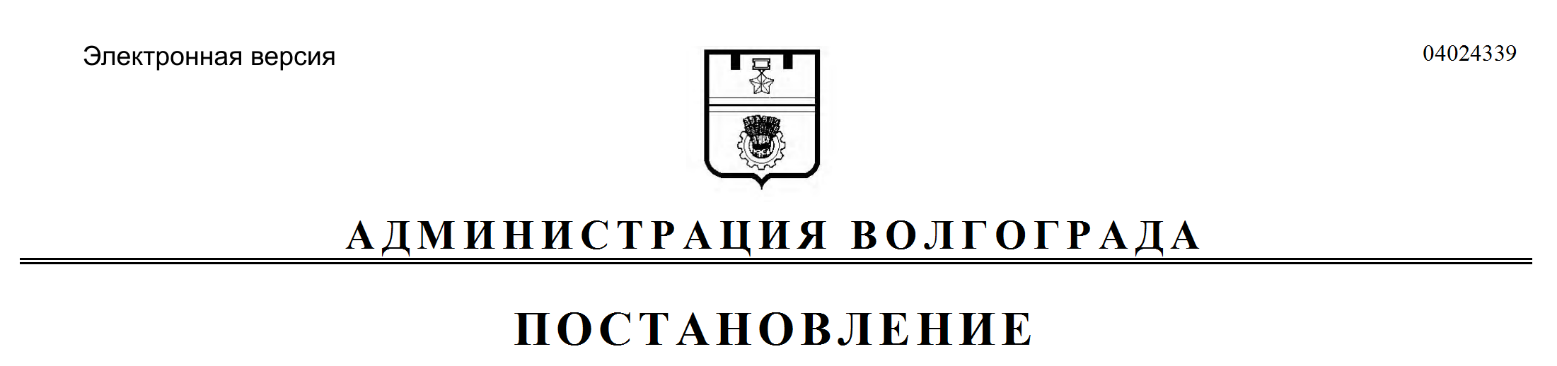 Правообладатель земельного участка и объекта капитального строительства (при наличии объекта капитального строительства на земельном участке)Местоположение (адрес) земельного участка и объекта капитального строительства (при его наличии)Кадастровый номер земельного участкаКадастровый номер объекта капитального строительства (при его наличии)Предельные параметры разрешенного строительства, реконструкции объектов капитального строительства, установленные в разделе 8.2 части II Правил землепользования и застройки городского округа город-герой Волгоград, утвержденных решением Волгоградской городской Думы от 15 сентября 2010 г. № 36/1087 «Об утверждении Правил землепользования и застройки городского округа город-герой Волгоград»Запрашиваемые предельные параметры разрешенного строительства, реконструкции объектов капитального строительстваХарактеристики земельного участка, неблагоприятные для застройки в соответствии с частью 1 статьи 40 Градостроительного кодекса Российской Федерации, в связи с которыми запрашивается разрешение на отклонение от предельных параметров